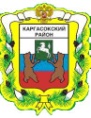 МУНИЦИПАЛЬНОЕ ОБРАЗОВАНИЕ «Каргасокский район»ТОМСКАЯ ОБЛАСТЬАДМИНИСТРАЦИЯ КАРГАСОКСКОГО РАЙОНА ПОСТАНОВЛЕНИЕ24.06.2021                                                                                                                           № 156с. КаргасокВ соответствии с абзацами вторым и четвертым пункта 1 статьи 78.1. Бюджетного кодекса Российской Федерации, постановлением Правительства Российской Федерации от 22.02.2020 № 203 «Об общих требованиях к нормативным правовым актам и муниципальным правовым актам, устанавливающим порядок определения объема и условия предоставления бюджетным и автономным учреждениям субсидий на иные цели»Администрация Каргасокского района постановляет:1. Утвердить Порядок определения объема и условий предоставления субсидий из бюджета муниципального образования «Каргасокский район» муниципальным бюджетным образовательным организациям Каргасокского района на укрепление материально – технической базы, на выполнение работ, услуг по содержанию имущества согласно приложению к настоящему постановлению.2. Настоящее постановление вступает в силу со дня официального опубликования (обнародования).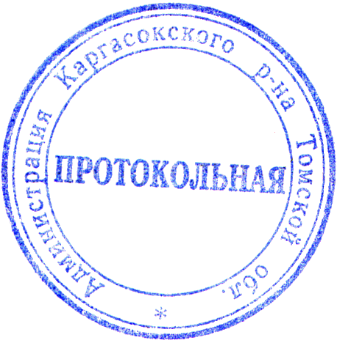 И.о. Главы Каргасокского района                                                                            Ю.Н. Микитич С.В. Перемитин8(38253)22205УТВЕРЖДЕНпостановлением Администрации Каргасокского района от 24.06.2021 № 156 ПриложениеПорядокопределения объема и условий предоставления субсидий из бюджета муниципального образования «Каргасокский район» муниципальным бюджетным образовательным организациям Каргасокского района на укрепление материально – технической базы, на выполнение работ, услуг по содержанию имущества1. Общие положения о предоставлении СубсидийНастоящий Порядок устанавливает правила определения объема и условий предоставления субсидий из бюджета муниципального образования «Каргасокский район» муниципальным бюджетным образовательным организациям Каргасокского района (далее – Организация) на укрепление материально – технической базы, на выполнение работ, услуг по содержанию имущества (далее – Субсидия).Целью предоставления Субсидий является создание условий, обеспечивающих доступность получения качественного образования посредством реализации мероприятий муниципальной программой «Развитие образования в муниципальном образовании «Каргасокский район», утвержденной постановлением Администрации Каргасокского района, предусматривающих укрепление материально-технической базы, выполнение работ, услуг по содержанию имущества Организации.Органом, осуществляющим функции и полномочия учредителя, до которого в соответствии с бюджетным законодательством Российской Федерации как получателя бюджетных средств доведены в установленном порядке лимиты бюджетных обязательств на предоставление Субсидий на соответствующий финансовый год (соответствующий финансовый год и плановый период), является Управление образования, опеки и попечительства муниципального образования «Каргасокский район» (далее - Учредитель). 2. Условия и порядок предоставления СубсидийДля рассмотрения вопроса о предоставлении Субсидий, получатель Субсидии лично или посредством почтовой связи представляет Учредителю:1) заявку о предоставлении Субсидии с указанием целей, объема бюджетных ассигнований;2) пояснительную записку в произвольной форме, подписанную руководителем и заверенную печатью Организации, содержащую обоснование необходимости предоставления бюджетных средств на цели, установленные в пункте 2 настоящего Порядка, включая расчет-обоснование суммы Субсидии, в том числе предварительную смету на приобретение оборудования, инвентаря, оказание услуг, перечень объектов, подлежащих ремонту, акт обследования таких объектов и дефектную ведомость;3) справку об отсутствии просроченной задолженности по возврату в бюджет муниципального образования «Каргасокский район» субсидий, бюджетных инвестиций, предоставленных, в том числе, в соответствии с иными правовыми актами, на 1 число месяца, предшествующего месяцу, в котором планируется заключение соглашения;4) справку об отсутствии у Организации неисполненной обязанности по уплате налогов, сборов, страховых взносов, пеней, штрафов, процентов, подлежащих уплате в соответствии с законодательством Российской Федерации о налогах и сборах на 1 число месяца, предшествующего месяцу, в котором планируется заключение соглашения.Учредитель рассматривает документы, представленные Организацией в течение 10 рабочих дней с даты их получения, в рамках чего проверяет сведения, содержащиеся в указанных документах, и принимает решение о предоставлении либо об отказе в предоставлении Субсидии.На 1 число месяца, предшествующего месяцу, в котором планируется заключение соглашения о предоставлении Субсидии, у Организации:- должна отсутствовать неисполненная обязанность по уплате налогов, сборов, страховых взносов, пеней, штрафов, процентов, подлежащих уплате в соответствии с законодательством Российской Федерации о налогах и сборах;- должна отсутствовать просроченная задолженность по возврату в бюджет муниципального образования «Каргасокский район» субсидий, бюджетных инвестиций, предоставленных, в том числе, в соответствии с иными правовыми актами.Решение о предоставлении Субсидии оформляется путем принятия приказа Учредителя о выделении Организации Субсидии и заключения соглашения о предоставлении Субсидии, предусмотренного пунктом 12 настоящего Порядка. Решение об отказе в её предоставлении оформляется письмом Учредителя.Основаниями для отказа в предоставлении Субсидии является:- несоответствие представленных документов установленным требованиям;- непредставление (представление не в полном объеме) документов, указанных в пункте 4 настоящего Порядка;- недостоверность информации, содержащейся в документах, указанных в пункте 4 настоящего Порядка.В случае принятия Учредителем решения об отказе в предоставлении Субсидии Учредитель вместе с соответствующим решением возвращает Организации документы, которые не соответствуют требованиям настоящего Порядка при наличии таковых. Допускается повторное обращение Организации к Учредителю при условии устранения им обстоятельств, послуживших основанием для принятия Учредителем решения об отказе в предоставлении Субсидии.Объем Субсидии на цели, указанные в пункте 2 настоящего Порядка, подлежащий предоставлению Организациям, определяется в пределах бюджетных ассигнований и лимитов бюджетных обязательств, доведенных до Учредителя в соответствии с решением Думы Каргасокского района о бюджете муниципального образования «Каргасокский район» на очередной финансовый год и плановый период на указанные в пункте 2 настоящего Порядка цели.Размер Субсидии Организациям на основании документов, представленных в соответствии с пунктом 4 настоящего Порядка, определяется приказом Учредителя в соответствии с потребностью в средствах Субсидии Организации, исходя из объема бюджетных ассигнований и лимитов бюджетных обязательств, доведенных до Учредителя в соответствии с решением Думы Каргасокского района о бюджете муниципального образования «Каргасокский район» на очередной финансовый год или на очередной финансовый год и плановый период.Предоставление Субсидии Организации осуществляется на основании Соглашения, заключаемого между Учредителем и Организацией о предоставлении Субсидии (далее - Соглашение). Соглашение, дополнительное соглашение к Соглашению, предусматривающее внесение изменений в указанное Соглашение или расторжение Соглашения, заключается в соответствии с типовой формой, установленной Приказом Управления финансов АКР от 25.12.2020 № 41 «Об утверждении типовой формы соглашения о предоставлении из бюджета муниципального образования «Каргасокский район» муниципальному бюджетному или автономному учреждению субсидии в соответствии с абзацем вторым пункта 1 статьи 78.1 Бюджетного кодекса РФ», при соблюдении условий предоставления Субсидии. Проект Соглашения готовит Учредитель и направляет Организации для подписания.Соглашение заключается не позднее 5 рабочих дней после принятия приказа Учредителя, указанного в пункте 7 настоящего Порядка, при соответствии Организации требованиям настоящего Порядка.Результатом предоставления Субсидии является: приобретение оборудования, инвентаря и (или) реализованные мероприятия по содержанию имущества.Показатели результативности использования Субсидии:- количество приобретенного оборудования и инвентаря; - количество реализованных мероприятий, связанных с содержанием имущества.Значения показателей результативности использования Субсидии устанавливаются в Соглашении.Перечисление Субсидии Организации осуществляется в соответствии с условиями Соглашения.Перечисление Субсидии Организации осуществляется на лицевые счета, открытые в Управлении финансов АКР, для отражения операций со средствами, предоставляемыми из районного бюджета в виде субсидии на иные цели.3. Требования к отчетностиСанкционирование расходов Организации, источником которых является Субсидия, осуществляется в порядке, установленном Управлением финансов АКР.Отчёт об осуществлении расходов, источником финансового обеспечения которых является Субсидия, предоставляется Учредителю ежеквартально не позднее 10- го числа месяца, следующего за отчетным кварталом, по форме согласно приложению №1 к настоящему Порядку в электронном и письменном виде.Отчёт о достижении результата(ов) предоставления Субсидии и показателя(ей) результативности предоставляется в срок до 31 января следующего финансового года, по форме согласно приложению №2 к настоящему Порядку, в электронном и письменном виде.Учредитель вправе устанавливать в Соглашении дополнительные формы представления Организацией отчетности и сроки их представления.Организация несет ответственность за достоверность сведений, содержащихся в отчетных документах.4. Порядок осуществления контроля за соблюдением целей, условий предоставления Субсидий и ответственность за их несоблюдениеНе использованные Организацией в отчетном финансовом году остатки Субсидии подлежат возврату в бюджет муниципального образования «Каргасокский район» в течение первых 10 рабочих дней текущего финансового года.Неиспользованные остатки Субсидии прошлых лет могут быть возвращены Организации в очередном финансовом году на те же цели при подтверждении потребности в указанных средствах на основании принятого Учредителем решения.Для принятия решения об установлении наличия потребности (отсутствия потребности) в неиспользованных остатках Субсидии Организация в срок до 01 февраля текущего финансового года направляет Учредителю следующие документы:- ходатайство на подтверждение потребности с указанием следующих параметров: наименование и код целевой статьи Субсидии, суммы возвращенных остатков, суммы потребности в остатках, причины наличия потребности;- документы, подтверждающие наличие потребности в остатках Субсидии (неисполненные контракты, документы, подтверждающие наличие кредиторской задолженности, документы, подтверждающие возникновение денежных обязательств, и др.).Учредитель, рассмотрев представленный пакет документов по согласованию с Управлением финансов АКР в течение 15 рабочих дней, принимает решение об использовании в текущем финансовом году не использованных в отчетном финансовом году остатков средств Субсидии и уведомляет Организацию о принятии указанного решения. Учредитель возвращает указанные средства Организации при наличии подтвержденной фактической потребности в них.В случае отказа в подтверждении потребности направления неиспользованных остатков Субсидии в текущем финансовом году на те же цели Учредитель направляет Организации ответ с обоснованием причины отказа.Неиспользованные остатки Субсидии, в отношении которых не принято решение о наличии потребности в текущем финансовом году, не подлежат перечислению Организации.Решение об использовании в текущем финансовом году поступлений от возврата ранее произведенных Организацией выплат, источником финансового обеспечения которых является Субсидия, принимается Учредителем.Для принятия Учредителем решения об использовании в текущем финансовом году поступлений от возврата ранее произведенных Организацией выплат, источником финансового обеспечения которых является Субсидия, Организацией представляется информация о наличии у Организации неисполненных обязательств, источником финансового обеспечения которых средства от возврата ранее произведенных Организацией выплат, а также документы (копии документов), подтверждающие наличие и объем неисполненных обязательств, принятых Организацией (за исключением обязательств по выплатам физическим лицам), в течение 10 рабочих дней с момента поступления средств.Учредитель в течение 15 рабочих дней со дня поступления информации и документов, предусмотренных абзацем вторым настоящего пункта, принимает решение об использовании в текущем финансовом году поступлений от возврата ранее произведенных Организацией выплат, источником финансового обеспечения которых является Субсидия, и уведомляет Организацию о принятии указанного решения.Учредитель и орган муниципального финансового контроля осуществляют обязательную проверку соблюдения целей и условий предоставления Организацией Субсидии.Организация несет ответственность в соответствии с действующим законодательством за нарушение целей и условий предоставления Субсидии, установленных настоящим Порядком.При выявлении Учредителем либо органом, осуществляющим муниципальный финансовый контроль, фактов нарушения получателем Субсидии целей и условий предоставления Субсидии в течение 5 рабочих дней со дня обнаружения указанных фактов Организация уведомляется о необходимости возврата Субсидии.Необоснованно полученная Субсидия подлежит возврату в бюджет муниципального образования «Каргасокский район» в полном размере, а в случае нецелевого использования Субсидии Субсидия подлежит возврату в бюджет муниципального образования «Каргасокский район» в размере ее нецелевого использования:на основании требования Учредителя - в течение 30 календарных дней со дня получения Организацией письменного уведомления о необходимости возврата Субсидии;на основании представления и (или) предписания органа муниципального финансового контроля - в сроки, установленные бюджетным законодательством Российской Федерации.В случае невыполнения Организацией в установленный срок требования о возврате Субсидии в течение 1 месяца со дня истечения установленного для возврата срока Учредитель принимает меры по взысканию невозвращенной Субсидии в бюджет муниципального образования «Каргасокский район» в судебном порядке.В случае установления Учредителем факта недостижения Организацией результатов и (или) показателей результативности предоставления Субсидии Учредитель направляет Организации письменное требование о ее возврате в течение 10 рабочих дней с момента их установления. В случае недостижения показателей результативности использования Субсидии, установленных в соответствии с настоящим Порядком, Субсидия подлежит возврату в бюджет муниципального образования «Каргасокский район» в размере, пропорциональном величине недостижения целевого значения показателя результативности использования Субсидии. Требование о возврате Субсидии или ее части должно быть исполнено Организацией в течение 30 календарных дней со дня его получения.Приложение № 1 к Порядку определения объема и условий предоставления субсидий из бюджета муниципального образования «Каргасокский район» муниципальным бюджетным образовательным организациям Каргасокского района на укрепление материально – технической базы, на выполнение работ, услуг по содержанию имуществаФормаОТЧЁТоб осуществлении расходов, источником финансового обеспечения которых является Субсидия____________________________________________________________________________________________________Наименование муниципальной бюджетной образовательной организации Каргасокского района по состоянию на «___» _______________ 20___ годКопии документов, подтверждающих кассовый расход, прилагаются на ____ листах, в том числе:	Руководитель           _______________  (_______________)                                   (подпись)             (расшифровка подписи)Главный бухгалтер _______________    (______________)                                    (подпись)         (расшифровка подписи)«______» ______________ 20____г.			Приложение № 2 к Порядку определения объема и условий предоставления субсидий из бюджета муниципального образования «Каргасокский район» муниципальным бюджетным образовательным организациям Каргасокского района на укрепление материально – технической базы, на выполнение работ, услуг по содержанию имуществаФормаОтчето достижении значений показателя(ей) результативности ____________________________________________________________________________________________________Наименование муниципальной бюджетной образовательной организации Каргасокского района по состоянию на «___» _______________ 20___ годРуководитель           _______________  (_______________)                                   (подпись)             (расшифровка подписи)Главный бухгалтер _______________    (______________)                                    (подпись)         (расшифровка подписи)«______» ______________ 20____г.Об утверждении Порядка определения объема и условий предоставления субсидий из бюджета муниципального образования «Каргасокский район» муниципальным бюджетным образовательным организациям Каргасокского района на укрепление материально – технической базы, на выполнение работ, услуг по содержанию имущества№ п/пНаправление расходования средствПлановый объём субсидиина текущий годПоступило субсидии за отчётный периоднарастающим итогомФактическое начисление расходов в образовательной организации нарастающим итогомКассовый расход в образовательной организации нарастающим итогомОстаток средств субсидии  на лицевом счете образовательной организации (гр.4-гр.6)1234567Всего Всего Наименование мероприятияКод строкиНаименование показателя результативностиЕдиница измерения Значение показателя результативностиЗначение показателя результативностиПричина отклоненияНаименование мероприятияКод строкиНаименование показателя результативностиЕдиница измерения плановоефактическоеПричина отклонения123456701